Hollowdene SecurityYou may have noticed the new security gate at Hollowdene Recreation ground. This replaces the post and chain that was no longer secure. The new gate is robust and long lasting which will assist in protecting our much loved and used recreation ground.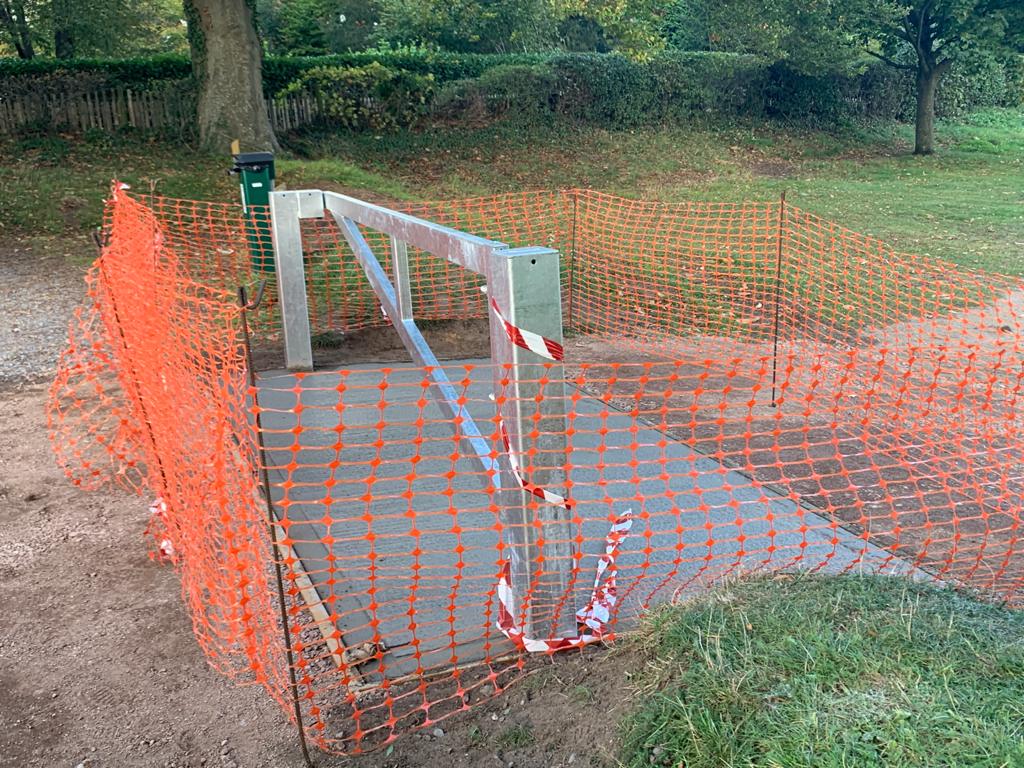 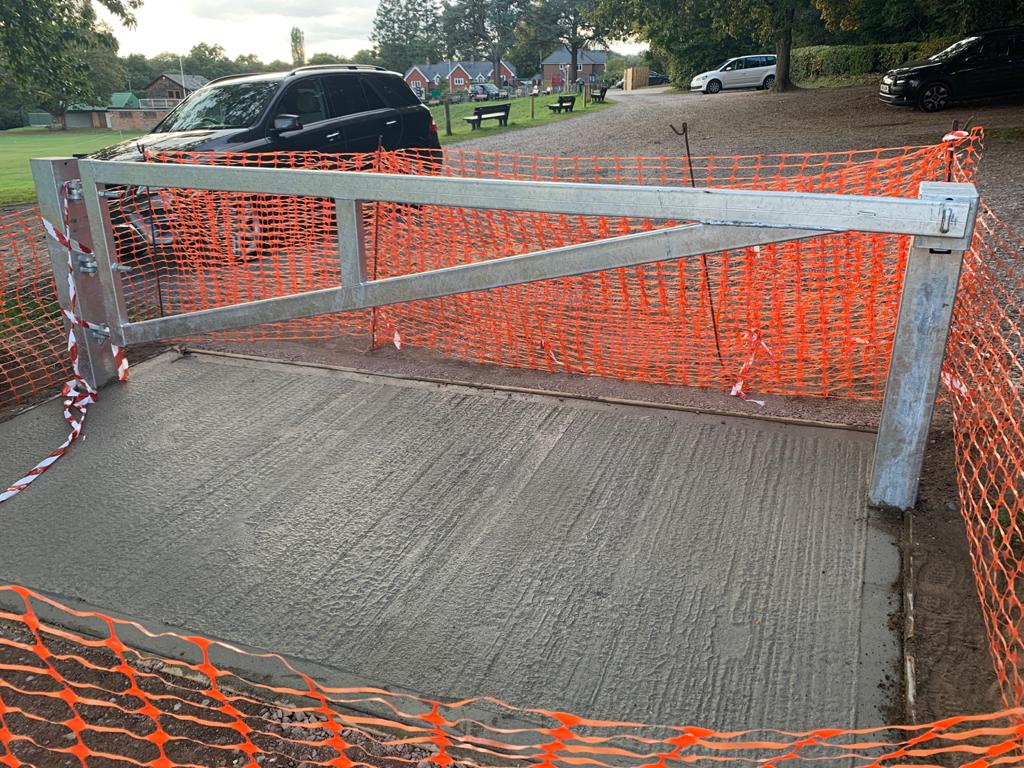 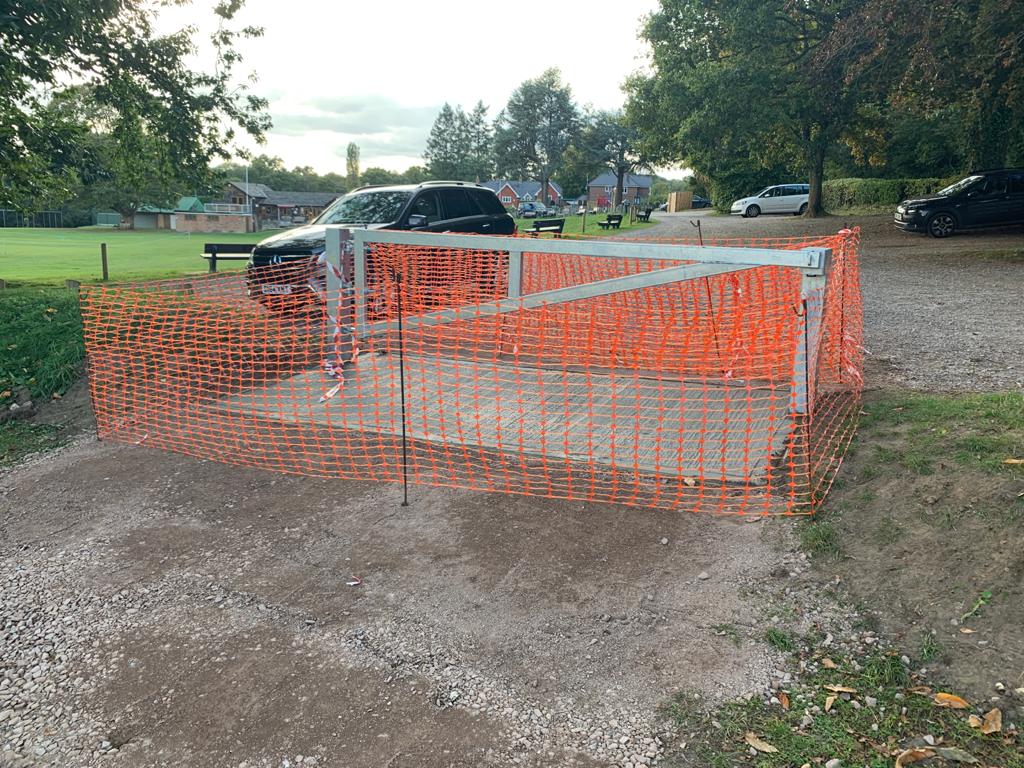 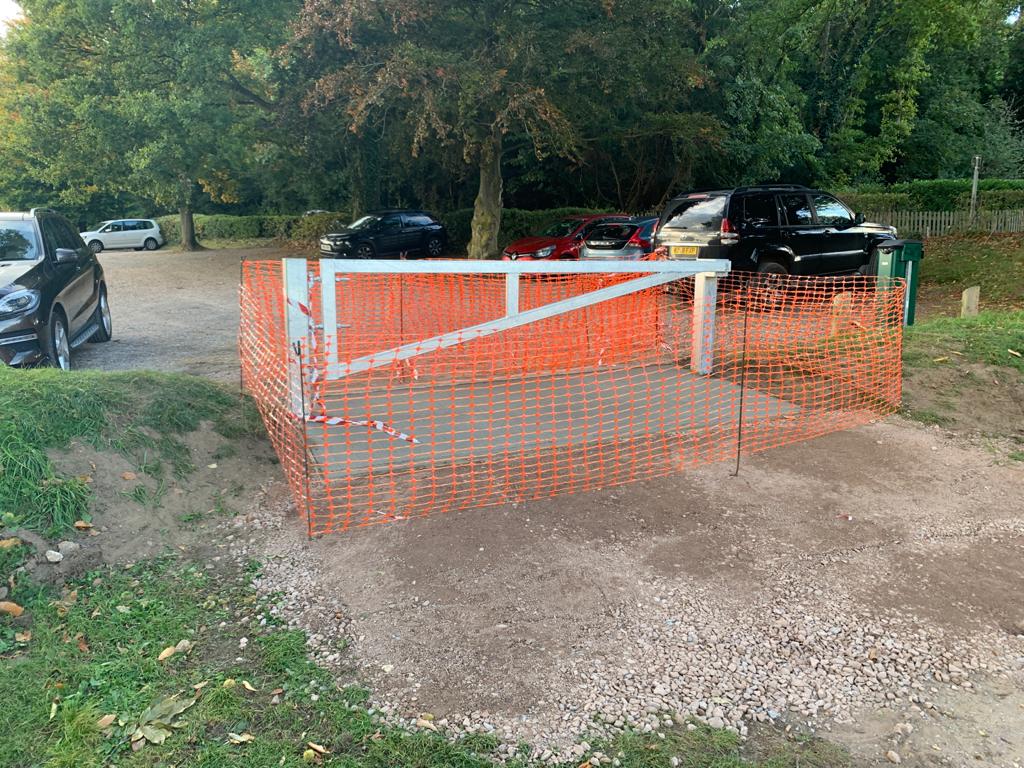 